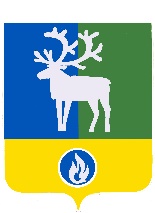 СЕЛЬСКОЕ ПОСЕЛЕНИЕ ЛЫХМАБЕЛОЯРСКИЙ РАЙОНХАНТЫ-МАНСИЙСКИЙ АВТОНОМНЫЙ ОКРУГ – ЮГРАПроектСОВЕТ ДЕПУТАТОВСЕЛЬСКОГО ПОСЕЛЕНИЯ ЛЫХМАРЕШЕНИЕот      декабря 2019 года                                                                                                          №                                                                                                                          О внесении изменений в решение Совета депутатов  сельского поселения Лыхма от 12 декабря 2018 года № 13В соответствии с Бюджетным кодексом Российской Федерации от 31 июля 1998 года № 145-ФЗ, приказом Министерства финансов Российской Федерации  от 8 июня 2018 года   № 132н "О порядке формирования и применения кодов бюджетной классификации Российской Федерации, их структуре и принципов назначения", решением Совета депутатов сельского поселения Лыхма от 24 ноября 2008 года № 28 "Об утверждении Положения об отдельных вопросах организации и осуществления бюджетного процесса в сельском поселении Лыхма"  Совет депутатов сельского поселения Лыхма р е ш и л:1. Внести в решение Совета депутатов сельского поселения Лыхма от 12 декабря 2018 года № 13 "О бюджете сельского поселения Лыхма на 2019 год и плановый период 2020 и 2021 годов" следующие изменения:1) подпункты 1, 2, 3 пункта 1 изложить в следующей редакции:"1) прогнозируемый общий объем доходов бюджета поселения в сумме 21 362 571,61 рубль согласно приложению 1 к настоящему решению; 2) общий объем расходов бюджета поселения в сумме 24 914 364,77 рубля; 3) прогнозируемый дефицит бюджета поселения в сумме 3 549 793,16 рубля;";2) в подпункте 1 пункта 9 слова "451 458,00 рублей" заменить словами "491 081,00 рубль";3) подпункт 1 пункта 13 изложить в следующей редакции:"1) на 2019 год в сумме 2 214 128,35 рублей;";            4) приложение 1 "Доходы бюджета сельского поселения Лыхма на 2019 год" изложить в редакции согласно приложению 1 к настоящему решению;5) приложение 7 "Субвенции бюджету сельского поселения Лыхма на 2019 год" изложить в редакции согласно приложению 2 к настоящему решению;6) приложение 10 "Распределение бюджетных ассигнований по целевым статьям (муниципальным программам и непрограммным направлениям деятельности), группам (группам и подгруппам) видов расходов классификации расходов бюджета сельского поселения Лыхма на 2019 год" изложить в редакции согласно приложению 3 к настоящему решению;7) приложение 11 "Распределение бюджетных ассигнований по целевым статьям (муниципальным программам и непрограммным направлениям деятельности), группам (группам и подгруппам) видов расходов классификации расходов бюджета сельского поселения Лыхма на плановый период 2020 и 2021 годов" изложить в редакции согласно приложению 4 к настоящему решению;8) приложение 12 "Ведомственная структура расходов бюджета сельского поселения Лыхма на 2019 год" изложить в редакции согласно приложению 5 к настоящему решению;9) приложение 13 "Ведомственная структура расходов бюджета сельского поселения Лыхма на плановый период 2020 и 2021 годов" изложить в редакции согласно приложению 6 к настоящему решению;10) приложением 14 "Источники формирования муниципального дорожного фонда сельского поселения Лыхма на 2019 год и плановый период 2020 и 2021 годов" изложить в редакции согласно приложению 7 к настоящему решению;11) приложение 16 "Источники внутреннего финансирования дефицита бюджета сельского поселения Лыхма на 2019 год и плановый период 2020 и 2021 годов" согласно приложению 8 к настоящему решению.2. Опубликовать настоящее решение в бюллетене "Официальный вестник сельского поселения Лыхма".3. Настоящее решение вступает в силу после его официального опубликования.Глава сельского поселения Лыхма                                                                                  Н.В. Бызова